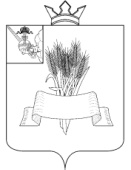 ПРЕДСТАВИТЕЛЬНОЕ СОБРАНИЕСямженского муниципального округаВологодской областиРЕШЕНИЕот 13.10.2023 № 171Об утверждении перечня должностей муниципальной службы Представительного Собрания Сямженского муниципального округа, при назначении на которые граждане и при замещении которых муниципальные служащие обязаны представлять сведения о своих доходах, об имуществе и обязательствах имущественного характера, а также сведения о доходах, об имуществе и обязательствах имущественного характера своих супруги (супруга) и несовершеннолетних детей	В соответствии со ст. 8.1 Федерального закона от 25.12.2008 № 273-ФЗ «О противодействии коррупции», ст. 15 Федерального закона от 02.03.2007 № 25-ФЗ «О муниципальной службе в Российской Федерации», законом Вологодской области от 09.10.2007 № 1663-ОЗ «О регулировании некоторых вопросов муниципальной службы в Вологодской области», постановлением Губернатора Вологодской области от 29.04.2013 № 206 «Об утверждении перечня должностей муниципальной службы в Вологодской области, при замещении которых муниципальные служащие обязаны представлять сведения о своих расходах, а также о расходах своих супруги (супруга) и несовершеннолетних детей», руководствуясь Уставом Сямженского муниципального округа, Представительное Собрание Сямженского муниципального округа Вологодской области РЕШИЛО:1. Утвердить перечень должностей муниципальной службы Представительного Собрания Сямженского муниципального округа, при назначении на которые граждане и при замещении которых муниципальные служащие обязаны представлять сведения о своих доходах, об имуществе и обязательствах имущественного характера, а также сведения о доходах, об имуществе и обязательствах имущественного характера своих супруги (супруга) и несовершеннолетних детей:	- муниципальные служащие, отнесенные в соответствии с решением Представительного Собрания Сямженского муниципального округа от 13.12.2022 № 73 «Об утверждении Реестра должностей муниципальной службы в органах местного самоуправления Сямженского муниципального округа» к высшей группе должностей, главной группе должностей, ведущей группе должностей, старшей группе должностей и младшей группе должностей муниципальной службы.	2. Признать утратившими силу:	- решение Представительного Собрания Сямженского муниципального района от 29.08.2017 № 130 «Об утверждении перечня муниципальных должностей и должностей муниципальной службы, при назначении на которые граждане и при замещении которых лица, замещающие муниципальные должности, и муниципальные служащие в Представительном Собрании района обязаны представлять сведения о своих доходах, об имуществе и обязательствах имущественного характера, а также сведения о доходах, об имуществе и обязательствах имущественного характера своих супруги (супруга) и несовершеннолетних детей»;	- пункт 3 решения Представительного Собрания Сямженского муниципального района от 24.10.2018 № 225 «О внесении изменений и дополнений в некоторые решения Представительного Собрания  Сямженского муниципального района»;	- пункт 3 решения Представительного Собрания Сямженского муниципального района от 10.12.2021 № 506 «О внесении изменений в некоторые решения Представительного Собрания Сямженского муниципального района».3. Настоящее решение вступает в силу со дня его подписания.4. Настоящее решение подлежит размещению на официальном сайте Сямженского муниципального округа https://35syamzhenskij.gosuslugi.ru в информационно-телекоммуникационной сети Интернет.5. Информацию о размещении настоящего решения на официальном сайте Сямженского муниципального округа опубликовать в газете «Восход».Председатель Представительного Собрания Сямженского муниципального округаВологодской областиО.Н.ФотинаГлава Сямженского муниципального округа Вологодской областиС.Н. Лашков